                                    Курить – значит  здоровью вредитьПоследствия курения табака занимают лидирующие позиции в структуре  смертности  планетарного масштаба. Ежегодно около 3,5 миллиона человек умирает от болезней, вызванных пагубным влиянием сигарет. Продолжительность жизни курильщиков в среднем сокращается на 10 лет, и это неудивительно, если учесть огромный спектр вредных веществ, содержащихся в табачном дыме. Твёрдая часть табачного дыма состоит из дёгтя и других канцерогенных веществ,  газообразная содержит отравляющие агенты, оказывающие токсическое действие на организм.  Не менее опасной составляющей вдыхаемого  дыма  является никотин – сильнейший яд, к которому человек очень быстро привыкает. Его токсическое действие самым негативным образом сказывается на состоянии нервной системы, сосудов и сердца, органов пищеварения и дыхания. Особенно велико отрицательное влияние курения на неокрепший растущий организм подростка. Задержка роста, общего развития, нарушение процесса обмена, снижение остроты зрения, психоэмоциональные расстройства – такова суровая плата за  детское и подростковое курение. Специалисты предупреждают, содержащегося в 5 сигаретах никотина, достаточно, чтобы убить человека. Но организм  не способен усвоить его весь, поэтому значительная часть не потребляется, что и спасает курильщика  от смерти.Лёгкие человека – это тот орган, который в первую очередь и больше всего страдает от табачного дыма. Вероятность возникновения рака лёгкого, эмфиземы, хронического бронхита и астмы у курильщика в 10 – 20 раз выше, чем у некурящих людей. Каждый десятый курильщик со стажем умирает от рака (90 % случаев рака лёгких связаны с курением). Заядлые курильщики в 4 раза чаще болеют туберкулёзом.  Курение в несколько раз усиливает вредное воздействие  алкоголя, и даже подверженность вирусам типа гриппа.При выкуривании 20 сигарет в день человек фактически дышит воздухом, состав которого  превышает гигиенические нормативы по загрязнению в 500 – 1000 раз. Не стоит забывать и о вреде пассивного курения: доказано, что некурящие люди, вынужденные вдыхать табачный дым, заболевают раком столь же часто, как и курящие. Если курильщика ещё как – то защищает фильтр сигареты, то его сосед дышит полноценным сигаретным коктейлем. Не меньший ущерб курение наносит сердечно – сосудистой системе. Во время выкуривания сигареты частота сердечных сокращений увеличивается  и в результате за сутки сердце делает около 20 тысяч лишних ударов.  Постоянная чрезмерная нагрузка ведёт к преждевременному изнашиванию сердечной мышцы, которое при такой интенсивной работе. усугубляет кислородное голодание миокарда. Вредные вещества, содержащиеся в сигаретном дыме, способствуют образованию тромбов, развитию раннего атеросклероза, в том числе артерий нижних конечностей, сердца, головного мозга (вероятность возникновения инфаркта и стенокардии повышается  более чем в 12 раз ).Процесс курения вызывает интенсивное слюноотделение, часть вдыхаемого никотина и других вредных веществ попадают в желудок, тем самым раздражая его слизистую оболочку и провоцируя продукцию большого количества желудочного сока и соляной кислоты. А это прямой путь к развитию гастрита, язвы, воспаления кишечника. Добавьте ещё к этому перечню недугов импотенцию, бесплодие, рак другой локализации (языка, губы, гортани и т.д). Для избавления от вредной привычки  вполне достаточно недугов. Пора уже перестать убивать себя и окружающих людей. 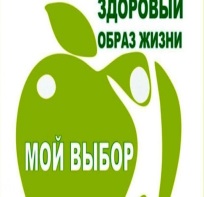 Что происходит с организмом после отказа от курения? Уже через месяц дышать становиться значительно легче, улучшается сон, повышается работоспособность, возрастает жизненный тонус. За 3 – 6 месяцев лёгкие освобождаются от вредных продуктов горения  табака, через один  год  в 2 раза сокращается риск развития ишемической болезни сердца.                                      Наше здоровье – в наших руках, берегите его. 